VIETOS, KURIOJE UŽDRAUSTA NAUDOTI CIVILINES PIROTECHNIKOS PRIEMONES, SCHEMA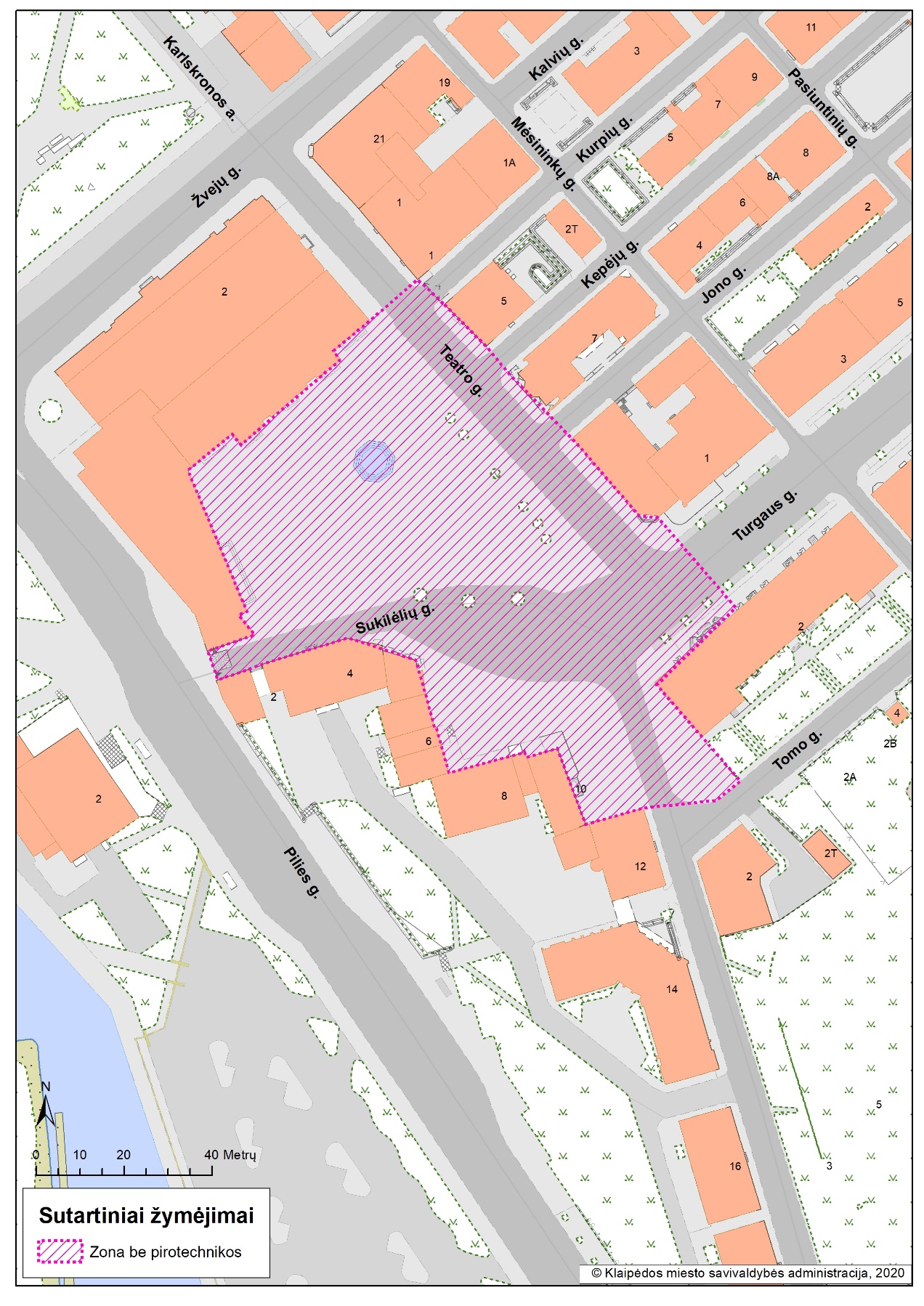 Klaipėdos miesto savivaldybėstarybos 2020 m. gruodžio 4 d.sprendimo Nr. T1-327priedas